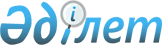 Об утверждении Положения о государственном учреждении "Отдел внутренней политики Железинского района"
					
			Утративший силу
			
			
		
					Постановление акимата Железинского района Павлодарской области от 13 апреля 2015 № 105/4. Зарегистрировано Департаментом юстиции Павлодарской области 12 мая 2015 года № 4460. Утратило силу постановлением акимата Железинского района Павлодарской области от 19 декабря 2018 года № 417/11 (вводится в действие со дня его первого официального опубликования)
      Сноска. Утратило силу постановлением акимата Железинского района Павлодарской области от 19.12.2018 № 417/11 (вводится в действие со дня его первого официального опубликования).
      В соответствии с Законом Республики Казахстан от 23 января 2001 года "О местном государственном управлении и самоуправлении в Республике Казахстан", Законом Республики Казахстан от 1 марта 2011 года "О государственном имуществе", Указом Президента Республики Казахстан от 29 октября 2012 года № 410 "Об утверждении Типового положения государственного органа Республики Казахстан", акимат Железинского района ПОСТАНОВЛЯЕТ:
      1. Утвердить прилагаемое Положение о государственном учреждении "Отдел внутренней политики Железинского района".
      2. Контроль за исполнением настоящего постановления возложить на курирующего заместителя акима района.
      3. Настоящее постановление вводится в действие со дня его первого официального опубликования. Положение о государственном учреждении
"Отдел внутренней политики Железинского района" 1. Общие положения
      1. Государственное учреждение "Отдел внутренней политики Железинского района" является государственным органом Республики Казахстан, осуществляющим руководство в сфере внутренней политики Железинского района.
      2. Государственное учреждение "Отдел внутренней политики Железинского района" ведомств не имеет.
      3. Государственное учреждение "Отдел внутренней политики Железинского района" осуществляет свою деятельность в соответствии с Конституцией и Законами Республики Казахстан, актами Президента и Правительства Республики Казахстан, акима района по вопросам, относящимся к компетенции, иными нормативными правовыми актами Республики Казахстан, а также настоящим Положением.
      4. Государственное учреждение "Отдел внутренней политики Железинского района" является юридическим лицом в организационно-правовой форме государственного учреждения, имеет печати и штампы со своим наименованием на государственном языке, бланки установленного образца, в соответствии с законодательством Республики Казахстан счета в органах казначейства.
      5. Государственное учреждение "Отдел внутренней политики Железинского района" вступает в гражданско-правовые отношения от собственного имени.
      6. Государственное учреждение "Отдел внутренней политики Железинского района" имеет право выступать стороной гражданско-правовых отношений от имени государства, если уполномочено на это в соответствии с законодательством Республики Казахстан.
      7. Государственное учреждение "Отдел внутренней политики Железинского района" по вопросам своей компетенции в установленном законодательством порядке принимает решения, оформляемые приказами руководителя государственного учреждения "Отдел внутренней политики Железинского района" и другими актами, предусмотренными законодательством Республики Казахстан.
      8. Структура и лимит штатной численности государственного учреждения "Отдел внутренней политики Железинского района" утверждаются в соответствии с действующим законодательством Республики Казахстан.
      9. Местонахождение государственного учреждения "Отдел внутренней политики Железинского района": Республика Казахстан, Павлодарская область, 140400, Железинский район, село Железинка, улица Ауэзова, 19.
      10. Режим работы государственного учреждения "Отдел внутренней политики Железинского района": дни работы: понедельник - пятница, время работы: с 9.00 до 18.30 часов, обеденный перерыв с 13.00 до 14.30 часов, выходные дни: суббота - воскресенье.
      11. Полное наименование государственного учреждения на государственном языке: "Железин ауданының ішкі саясат бөлімі" мемлекеттік мекемесі, на русском языке: государственное учреждение "Отдел внутренней политики Железинского района".
      12. Учредителем государственного учреждения "Отдел внутренней политики Железинского района" является государство в лице акимата Железинского района Павлодарской области.
      13. Настоящее Положение является учредительным документом государственного учреждения "Отдел внутренней политики Железинского района".
      14. Финансирование деятельности государственного учреждения "Отдел внутренней политики Железинского района" осуществляется из районного бюджета.
      15. Государственному учреждению "Отдел внутренней политики Железинского района" запрещается вступать в договорные отношения с субъектами предпринимательства на предмет выполнения обязанностей, являющихся функциями государственного учреждения "Отдел внутренней политики Железинского района".
      Если государственному учреждению "Отдел внутренней политики Железинского района" законодательными актами предоставлено право осуществлять приносящую доходы деятельность, то доходы, полученные от такой деятельности, направляются в доход государственного бюджета. 2. Миссия, цель, предмет деятельности, основные задачи,
функции, права и обязанности государственного учреждения
"Отдел внутренней политики Железинского района"
      16. Миссия государственного учреждения "Отдел внутренней политики Железинского района":
      1) реализация на районном уровне мероприятий, направленных на продвижение политики Президента Республики Казахстан;
      2) организация системы мониторинга, анализа и прогнозирования общественно-политической ситуации в Железинском районе, деятельности политических партий, общественных объединений, средств массовой информации по всем аспектам государственной политики;
      3) создание необходимых условий для обеспечения внутриполитической стабильности, консолидации общества, пропаганды и воспитания казахстанского патриотизма.
      17. Целью государственного учреждения "Отдел внутренней политики Железинского района" является участие в государственном регулировании внутриполитических процессов, взаимодействие с государственными органами района в сфере внутренней политики, организация мониторинга, анализа и прогнозирования общественно-политической ситуации в районе, деятельности политических партий и иных общественных объединений, выработка рекомендаций и организация работы по обеспечению внутриполитической стабильности.
      18. Предметом деятельности государственного учреждения "Отдел внутренней политики Железинского района" является проведение государственной политики, направленной на регулирование внутриполитических процессов и взаимодействие с государственными органами в сфере внутренней политики.
      19. Задачи:
      1) взаимодействие с государственными органами района по обеспечению общественно-политической стабильности, демократизации общественных процессов и консолидации общества;
      2) поддержка и взаимодействие с общественными объединениями, политическими партиями;
      3) разработка мер по созданию условий, благоприятствующих проведению государственной политики, направленной на регулирование внутриполитических процессов, взаимодействие с государственными органами района в разработке и реализации районных программ по пропаганде и разъяснению государственной внутренней политики;
      4) организация системы всестороннего мониторинга, прогнозирования и объективного изучения происходящих в районе общественно-политических процессов и тенденций их развития;
      5) разработка приоритетов в сфере внутренней политики Железинского района;
      6) мониторинг общественно-политической ситуации в Железинском районе.
      20. Функции:
      1) подготовка проектов актов акима района по вопросам, входящим в компетенцию государственного учреждения "Отдел внутренней политики Железинского района";
      2) участвует в работе акимата района по совершенствованию системы распространения информации о Железинском районе, деятельности органов государственной власти в общественно-политической и экономической сферах;
      3) обеспечивает разъяснение и пропаганду в районе основных приоритетов Стратегии развития Казахстана до 2050 года, ежегодных Посланий Президента народу Казахстана, государственных и отраслевых программ и других стратегических документов;
      4) организует информационно-разъяснительную работу о деятельности местных исполнительных органов района в социально-экономической, общественно-политической и других сферах, выработку предложений по совершенствованию работы в данном направлении;
      5) участвует в подготовке материалов к заседаниям акимата по вопросам внутриполитической жизни района;
      6) участвует в разработке и реализации концепций, программ, определяющих государственную политику во внутриполитической сфере, в вопросах межэтнических отношений, обеспечения и соблюдения прав и свобод человека в Республике Казахстан;
      7) формирование, накопление, обобщение и классификация информационной базы данных (компьютерной, текстовой) по вопросам внутренней политики государства;
      8) формирует, размещает и контролирует осуществление государственного заказа по проведению государственной информационной политики на районном уровне в порядке, установленном законодательством Республики Казахстан;
      9) участвует в подготовке и проведении областных и районных научно-практических мероприятий, направленных на укрепление внутриполитической стабильности и демократизацию политических процессов в районе;
      10) осуществляет работу по пропаганде, методической помощи и применению государственных символов Республики Казахстан;
      11) осуществляет взаимодействие с государственными органами, должностными лицами для реализации задач, возложенных на государственное учреждение "Отдел внутренней политики Железинского района";
      12) установление и постоянное развитие связей с общественностью через средства массовой информации;
      13) участвует в организации единой электронной системы района с созданием соответствующих банков данных;
      14) оказывает методическую помощь подведомственным организациям;
      15) реализует государственную молодежную политику в районе; 
      16) обеспечивает деятельность консультативно-совещательных органов по реализации государственной молодежной политики;
      17) реализует государственную информационную политику через местные средства массовой информации; 
      18) формирует, размещает и контролирует осуществление государственного заказа по проведению государственной информационной политики на районном уровне в порядке, установленном законодательством Республики Казахстан; 
      19) осуществляет контроль за соблюдением законодательства Республики Казахстан средствами массовой информации на территории района; 
      20) обеспечивает сотрудничество и взаимодействие с общественными объединениями, заключая с ними соглашения, договора; 
      21) рассматривает дела об административных правонарушениях, предусмотренных Кодексом Республики Казахстан "Об административных правонарушениях";
      22) осуществляет контроль за использованием (установлением, размещением) государственных символов Республики Казахстан на территории Железинского района; 
      23) государственное учреждение "Отдел внутренней политики Железинского района" осуществляет в интересах местного государственного управления иные полномочия, возлагаемые на местные исполнительные органы законодательством Республики Казахстан.
      21. Права и обязанности:
      1) вносить на рассмотрение акиму района предложения по совершенствованию организации деятельности исполнительных органов, финансируемых из местного бюджета, в сфере внутренней политики, осуществлять подготовку информационно-аналитических и иных материалов по вопросам, относящимся к ведению государственного учреждения "Отдел внутренней политики Железинского района";
      2) запрашивать и получать в установленном порядке по согласованию с государственными органами, должностными лицами, организациями и гражданами информацию по вопросам, связанным с исполнением задач, поставленных перед государственным учреждением "Отдел внутренней политики Железинского района";
      3) привлекает к работе специалистов других исполнительных органов, финансируемых из местного бюджета, по согласованию с их руководителями;
      4) участвует в пределах своей компетенции в мероприятиях, проводимых центральными государственными и местными исполнительными органами;
      5) представляет интересы государственного учреждения "Отдел внутренней политики Железинского района" в государственных органах, суде;
      6) заключает договора, соглашения в пределах своей компетенции;
      7) осуществляет иные права и выполняет иные обязанности, предусмотренные законодательством Республики Казахстан. 3. Организация деятельности государственного учреждения
"Отдел внутренней политики Железинского района"
      22. Руководство государственного учреждения "Отдел внутренней политики Железинского района" осуществляется первым руководителем, который несет персональную ответственность за выполнение возложенных на государственное учреждение "Отдел внутренней политики Железинского района" задач и осуществление им своих функций.
      23. Первый руководитель государственного учреждения "Отдел внутренней политики Железинского района" назначается на должность и освобождается от должности акимом района в соответствии с действующим законодательством Республики Казахстан.
      24. Полномочия первого руководителя государственного учреждения "Отдел внутренней политики Железинского района":
      1) определяет обязанности и полномочия работников государственного учреждения "Отдел внутренней политики Железинского района";
      2) назначает на должности и освобождает от должностей работников государственного учреждения "Отдел внутренней политики Железинского района" в соответствии с законодательством Республики Казахстан;
      3) осуществляет в порядке, установленном законодательством Республики Казахстан, поощрение работников государственного учреждения "Отдел внутренней политики Железинского района", оказание материальной помощи, наложение на них дисциплинарных взысканий;
      4) издает приказы и дает указания по вопросам, входящим в его компетенцию, обязательные для выполнения всеми работниками государственного учреждения "Отдел внутренней политики Железинского района";
      5) представляет государственное учреждение "Отдел внутренней политики Железинского района" во всех государственных органах и иных организациях независимо от форм собственности в соответствии с действующим законодательством Республики Казахстан;
      6) проводит совещания с участием руководителей подведомственных организаций;
      7) обеспечивает разработку структуры государственного учреждения "Отдел внутренней политики Железинского района";
      8) утверждает перспективные и текущие планы работы государственного учреждения "Отдел внутренней политики Железинского района";
      9) подписывает служебную документацию в пределах своей компетенции;
      10) противодействует коррупции и несет за это персональную ответственность.
      Исполнение полномочий первого руководителя государственного учреждения "Отдел внутренней политики Железинского района" в период его отсутствия осуществляется лицом, его замещающим в соответствии с действующим законодательством.
      25. Взаимоотношения между государственным учреждением "Отдел внутренней политики Железинского района" и уполномоченным органом по управлению коммунальным имуществом (местным исполнительным органом) регулируются действующим законодательством Республики Казахстан.
      26. Взаимоотношения между государственным учреждением "Отдел внутренней политики Железинского района" и уполномоченным органом соответствующей отрасли (местным исполнительным органом) регулируются действующим законодательством Республики Казахстан.
      27. Взаимоотношения между администрацией государственного учреждения "Отдел внутренней политики Железинского района" и трудовым коллективом определяются в соответствии с Трудовым кодексом Республики Казахстан и коллективным договором. 4. Имущество государственного учреждения
"Отдел внутренней политики Железинского района"
      28. Государственное учреждение "Отдел внутренней политики Железинского района" может иметь на праве оперативного управления обособленное имущество в случаях, предусмотренных законодательством.
      Имущество государственного учреждения "Отдел внутренней политики Железинского района" формируется за счет имущества, переданного ему собственником, а также имущества (включая денежные доходы), приобретенного в результате собственной деятельности и иных источников, не запрещенных законодательством Республики Казахстан.
      29. Имущество государственного учреждения "Отдел внутренней политики Железинского района", закрепленное за государственным учреждением "Отдел внутренней политики Железинского района" относится к коммунальной собственности.
      30. Государственное учреждение "Отдел внутренней политики Железинского района" не вправе самостоятельно отчуждать или иным способом распоряжаться закрепленным за ним имуществом и имуществом, приобретенным за счет средств, выданных ему по плану финансирования, если иное не установлено законодательством Республики Казахстан. 5. Реорганизация и упразднение (ликвидация)
государственного учреждения "Отдел внутренней
политики Железинского района"
      31. Реорганизация и упразднение государственного учреждения "Отдел внутренней политики Железинского района" осуществляются в соответствии с законодательством Республики Казахстан.
      32. При ликвидации государственного учреждения "Отдел внутренней политики Железинского района" имущество, оставшееся после удовлетворения требований кредиторов, остается в районной коммунальной собственности. 6. Перечень организаций, находящихся в ведении
государственного учреждения "Отдел внутренней
политики Железинского района"
      33. Государственное учреждение "Отдел внутренней политики Железинского района" имеет в ведении следующие организации:
      1) товарищество с ограниченной ответственностью "Информационный центр Железинского района"; 
      2) товарищество с ограниченной ответственностью "Нұрлы мекен жаршысы";
      3) коммунальное государственное учреждение "Центр развития молодежных инициатив "Айбат" отдела внутренней политики Железинского района.
					© 2012. РГП на ПХВ «Институт законодательства и правовой информации Республики Казахстан» Министерства юстиции Республики Казахстан
				
      Аким района

К. Абушахманов
Утверждено
постановлением акимата
Железинского района
Павлодарской области
от "13" апреля 2015 года
№ 105/4